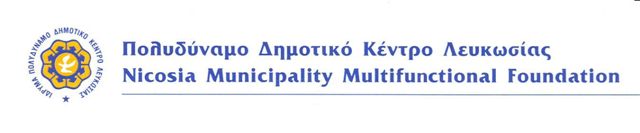 Εγγραφές για το Καλοκαιρινό Πρόγραμμα ΧΑΤΖΗΓΕΩΡΓΑΚΗ ΚΟΡΝΕΣΙΟΥ για παιδιά 5-12 χρονών στα πλαίσια του προγράμματος «Μετά το Κουδούνι»Αγαπητοί γονείς,Το Πολυδύναμο Δημοτικό Κέντρο Λευκωσίας (ΠΔΚΛ) ανακοινώνει τις εγγραφές για τη λειτουργία του καλοκαιρινού προγράμματος Προστασίας και Απασχόλησης Παιδιών ηλικίας 5-12 χρονών στο Δημοτικό Σχολείο Χατζηγεωργάκη Κορνεσίου, στα πλαίσια του Προγράμματος «Μετά το Κουδούνι».  Το πρόγραμμα αναμένεται να λειτουργήσει από τις 20 Ιουνίου έως και τις 6 Σεπτεμβρίου 2024, από  Δευτέρα έως Παρασκευή,  7:00πμ έως τις 4:00μμ, με διακοπή από τις 5 έως τις 16 Αυγούστου. Πρόθεση είναι όπως στο βαθμό που θα το επιτρέπουν οι συνθήκες, πέραν από τη φύλαξη και σίτιση, προσφερθεί στα παιδιά ένα πρόγραμμα εσωτερικών και εξωτερικών δραστηριοτήτων σε συνέχεια του προγράμματος της Σχολικής περιόδου. Το αναλυτικό πρόγραμμα, καθώς και όλες οι σχετικές πληροφορίες για το  καλοκαιρινό πρόγραμμα  θα ανακοινωθούν/ κοινοποιηθούν αργότερα. Επισυνάπτεται ενδεικτικό πρόγραμμα λειτουργίας με όλες τις σημαντικές πληροφορίες. Το τελικό πρόγραμμα καθώς και το πρόγραμμα διατροφής, θα σταλούν (στους γονείς των ήδη εγγεγραμμένων παιδιών), το αργότερο μέχρι τις 20 Ιουνίου.Κόστος συμμετοχής:Το κόστος συμμετοχής περιλαμβάνει μεσημεριανό γεύμα και απογευματινό σνακ. Οι εκδρομές και οι δραστηριότητες δεν συμπεριλαμβάνονται στο κόστος συμμετοχής.Διαθέσιμες Θέσεις: 75 παιδιά Αιτήσεις: Θα γίνονται δεκτές μέσω της ηλεκτρονικής πλατφόρμας «Νοιάζομαι» (https://www.nicosia.org.cy/el-GR/municipality/multipurpose-centre/), από την Δευτέρα 15η Απριλίου, 7:00 το πρωί, μέχρι την Τρίτη 30 Απριλίου 2024, 8:00 το βράδυ με την προσκόμιση των απαραίτητων πιστοποιητικών (αντίγραφο πιστοποιητικού γεννήσεως παιδιού και ανανεωμένο πιστοποιητικό υγείας από   τον παιδίατρο του παιδιού. θα τηρηθεί αυστηρά σειρά προτεραιότητας με βάση την ημέρα και ώρα εγγραφής. Διευκρινίζεται επίσης, πως με την κατάθεση της αίτησης θα αποστέλλονται μέσω της πλατφόρμας 3 ηλεκτρονικά μηνύματα, από τα οποία το τρίτο και πιο σημαντικό θα αφορά την έγκριση ή απόρριψη  της αίτησης και θα αποστέλλεται το αργότερο 10 ημέρες από την κατάθεση της, νοουμένου ότι θα έχουν κατατεθεί όλα τα απαραίτητα παραστατικά. Παρακαλείστε, όπως κρατήσετε το μήνυμα αυτό για μελλοντική χρήση (βλ. πλαίσιο και κανονισμούς λειτουργίας).Είναι απαραίτητο, όπως μελετήσετε τους κανονισμούς λειτουργίας του προγράμματος πριν υποβάλετε την αίτηση σας. Κατά την εγγραφή του παιδιού σας διαβάστε πολύ προσεκτικά το πεδίο «Σημειώσεις» της αίτησης και συμπληρώστε όλα τα απαιτούμενα στοιχεία.  Πολυδύναμο Δημοτικό Κέντρο Λευκωσίας1 παιδί2 αδέλφια 3 αδέρφια 4 αδέρφια €50/ανά εβδομάδα€100/ανά εβδομάδα€125/ανά εβδομάδα€150/ανά εβδομάδα